PSİKOLOJİYE GİRİŞ 1Psikoloji veya Ruh bilimi davranışı ve zihni inceleyen bilimdir.[2] Bilinçli ve bilinçsiz olayların yanı sıra daha çok duygu ve düşüncenin incelemesini içeren Psikoloji, çok kapsamlı bir bilimsel alandır. Bu alanda uzman olan ve aynı zamanda bilgi araştırması yapanlara psikolog denir. Psikologlar, beyinin ortaya çıkan özelliklerini ve ortaya çıkan özelliklerle bağlantılı tüm fenomenleri anlamaya çalışırlar ve bu şekilde daha geniş nöro-bilimsel araştırmacı grubuna katılırlar. Psikoloji bilimi, bir sosyal bilim olmasına rağmen aynı zamanda doğa bilimleri olarak da kategorize edilebilir. Özellikle beyin biyolojisi bilgisini oldukça kullanır ve geliştirir. Organizmaların hem doğrudan gözlenen davranışları, hem de düşünme, zihinde canlandırma, hatırlama ve hayal etme gibi doğrudan gözlenemeyen karmaşık zihinsel süreçleri psikolojinin inceleme alanına girer.[5] Bir yandan algı, dikkat, duygu, motivasyon, zekâ, kişilik gibi içsel süreçler; bir yandan kişiler arası ilişki süreçleri (örneğin aşk, evlilikte uyum ve çatışma, anne ve çocuk arasında bağlanma gibi), grup-içi (örneğin gruba uyma ve itaat etme) ve gruplar arası ilişki süreçleri (örneğin gruplar arası önyargı ve ayrımcılık, kolektif eylem vb.) psikoloji biliminin çalıştığı konulardır. Psikoloji bilimi dâhilinde hem insanların hem de hayvanların davranışları üzerinde çalışılabilir. Tüm bu özellikleriyle psikoloji, hem fen ve tıp bilimleri ile hem de sosyal bilimlerle yakından ilişkilidir.Psikolojinin hedefi, zihinsel süreçleri ve davranışları tanımlamak, neden ve nasıl oluştuklarını açıklamak, ileride nasıl bir değişim-gelişim göstereceklerini öngörmek ve bu süreçleri kontrol etmektir. Bu hedefler doğrultusunda görgül yöntemlerle –örneğin deneysel ya da korelasyonel yöntemler- araştırmalar yürütülür. Psikoloji biliminin ürettiği bilgiler, insan etkinliklerinin değerlendirilmesi ve düzenlenmesi ile ilgili pek çok alanda kullanılır.PSİKOLOJİ TARİHİPsikolojinin incelediği zihin ve davranış kavramları eski Mısır, İran, Yunan, Çin, Hint uygarlıklarında felsefenin inceleme konusu olmuştur. Ancak 19. yy'da pek çok bilim gibi, psikoloji de felsefeden bağımsızlığını ilan etmiştir. Psikolojinin bir bilim dalı olarak doğmasına, 1876 yılında Almanya’da Leipzig Üniversitesi'nde kurduğu psikoloji laboratuvarı ile Wilhelm Wundt ön ayak olmuştur.[11] Wundt, kendini psikolog olarak tanımlayan ilk kişidir. Psikolojinin pozitif bir bilim olarak ortaya çıkışına ilk önemli katkıları koyan diğer isimler şunlardır: Hermann Ebbinghaus (hafıza üzerinde deneysel çalışmalar yaptı), Ivan Pavlov (psikoloji ile fizyoloji arasında ilk kez ilişki kurdu, öğrenme süreçlerini deneysel olarak inceleyerek klasik şartlanma kavramını getirdi), John B. Watson (davranışçı yaklaşımın ABD’deki temsilcisi oldu).Deneysel psikolojinin Almanya ve ABD'de gelişmesinin peşi sıra psikolojinin uygulamalı alanları doğmuştur. 19. yy.'ın son yıllarında G. Stanley Hall ve John Dewey psikoloji biliminin ABD'de eğitim alanındaki uygulamalarına öncülük etmiştir. Hugo Münsterberg psikolojinin endüstri, hukuk ve diğer alanlardaki uygulamaları üzerine yazmaya başlamıştır. 1890'larda Lightner Witmer ilk psikoloji kliniğini kurmuştur.[13] Yine aynı yıllarda James McKeen Cattell, ilk zeka testi uygulamalarını başlatmak üzere Francis Galton'un antropometri yöntemini uyarlamıştır.Öte yandan Viyana'da Sigmund Freud, zamanla çok popülerleşecek olan psikanaliz kuramını ve yöntemlerini geliştirmiştir.20.yy'da psikolojinin soyut ve muğlak bir kavram olan zihni incelemesine bir tepki doğmuştur. Edward B. Titchener tarafından getirilen eleştiriler, John B. Watson'un davranışçılık yaklaşımını geliştirmesine katkıda bulunmuştur. Bu yaklaşım, B.F. Skinner tarafından popüler hale getirilmiştir. Bu yaklaşımda, zihin yerine gözlenebilen ve ölçülebilen davranışın incelenmesi savunulur.20.yy.'ın sonlarına doğru insan zihnini çalışmak üzere disiplinler arası bir alan olan bilişsel bilimler gelişmiştir. Zihin, tekrar bilimin popüler bir inceleme konusu haline gelmiştir.YAKLAŞIMLARYapısalcılık yaklaşımı (bilinç psikolojisi ya da strüktüralism)Bu yaklaşıma göre psikolojinin görevi bilincin ve bilinci oluşturan zihinsel olayların -duyumlar, imajlar, duygular- incelenmesidir. Bu amaçlar doğrultusunda içebakış yöntemi ile bilgi toplanır. İçebakış, deneklere bir uyaran verip onlardan neler hissettiklerini en ince detayına kadar anlatmasını istemeye dayalı bir yöntemdir. Yapısalcılara göre tıpkı su molekülünün atomik bileşenlerine (hidrojen ve oksijen) ayrıştırılması gibi, bilinç de temel bileşenlere ayrıştırılabilir. Acılık-tatlılık, soğukluk-sıcaklık, donukluk-canlılık gibi saf duyumlar bilincin temel bileşenleri olarak kabul edilebilir. Yapısalcılığın iki önemli temsilcisi şunlardır: Wundt ve Titchener. Wundt Almanya'da bir psikoloji laboratuvarı kurmuş, onun öğrencisi olan Tichener ise Wundt'un psikolojiye yaklaşımını ABD'ye taşıyarak Cornell Üniversitesi'nde bir psikoloji laboratuvarı oluşturmuştur. Titchener'dan sonra bu yaklaşım pek fazla yaşamamış olsa da, psikolojinin pozitif bir bilim olarak temellerinin atılmasındaki katkısı açısından bu yaklaşım psikoloji tarihinde önem taşımaktadır.[14]İşlevselcilik yaklaşımı20. yüzyılın başlarında ABD'de yapısalcılık yaklaşımı etkisini yitirirken, işlevselcilik yaklaşımı gelişmeye başladı. Yapısalcılığa tepki olarak doğan bu yaklaşıma göre psikolojinin görevi, yalnızca bilincin yapıtaşlarını belirlemek olamaz; asıl görevi bilincin işlevlerini -nasıl çalıştığını ve ne işe yaradığını- incelemek, insan zihninin değişen çevre şartlarına nasıl uyum sağladığıyla ilgilenmektir. İşlevselciliğin bakışından davranış, organizmanın çevresine uyum çabasıdır. İşlevselciler, Charles Darwin’in Evrim Kuramı’ndan etkilenmiş, zihni bedenden ayrıştırılamaz olarak görüp bu ikisi arasındaki ilişkiyi anlamaya odaklanmışlardır. Kuramın başlıca temsilcisi William James'tır. James'a göre bilinç, yapısalcıların iddia ettiği gibi bileşenlerine ayrıştırılabilecek sabit bir yapı değildir; süregiden bir akıştır. Bu yaklaşımın psikolojiye temel katkısı, sadece zihinsel süreçleri değil davranışları da psikolojinin inceleme alanına dahil etmesidir. Ayrıca yapısalcılar içgörü yöntemini uygulamak üzere eğitilemediklerinden, hayvanlar, çocuklar ve zihinsel engelliler üzerinde çalışma yapmazlarken işlevselciler bu gruplar üzerinde de çalışmışlardır.[14] Günümüzde ne yapısalcılık ne de işlevselcilik akımları varlığını sürdürmektedir. Fakat 20. yy.'ın başlarında işlevselciler ve yapısalcılar arasındaki tartışmalar sayesinde çağdaş psikoloji akımlarının ortaya çıkması mümkün olmuştur.Davranışçılık yaklaşımı19. yüzyılın sonlarında doğan bu yaklaşımda psikolojinin konusunun ölçülebilen ve gözlenebilen davranışlar olması gerektiği savunulur. Davranış, organizmaların içten ya da dıştan gelen uyarıcılara verdikleri tepkilerdir ve davranışa dair bilgi toplamak için doğa bilimlerinde kullanılan nesnel yöntemlere -deney ve gözleme- başvurmak gerekir. Davranışçılar, organizmaların çeşitli davranışlarının, çevrelerinden gelen ödüllendirme ve cezalandırmalara bağlı olarak nasıl değiştiğini, yeni davranışların nasıl öğrenildiğini veya halihazırdaki davranışlarını nasıl yeni durumlara uyarlandığını inceler. Davranışçılığa göre belirli uyarıcılara maruz kalan her organizma, aynı tepkiyi verir yani bireysel farklılıkların önemi yoktur. Davranışların nedenlerini, organizmanın içsel özelliklerinde değil, içinde bulunduğu çevredeki uyarıcılarda aramak gerekir. Ayrıca bu yaklaşımda, insan ve hayvan davranışlarının aynı öğrenme yasalarına dayandığı iddia edilir. Dolayısıyla hayvan davranışlarını gözleyerek insanlar için de geçerli olan öğrenme yasalarını anlamak mümkündür. Bu ekolün başlıca temsilcileri şunlardır: Watson, Skinner, Pavlov.Gestalt yaklaşım1890'larda Almanya'da doğan bu yaklaşımda, psikolojik deneyimi çözümlemeye çalışan yapısalcılığa karşıt bir biçimde, psikolojik deneyimin bir bütün olduğu ve parçalarına ayrıştırılarak incelenemeyeceği görüşü savunulur. Gestalt yaklaşımını benimseyen psikologlara göre, en ilkel ve basit olan psikolojik deneyimler dahi karmaşıktır. Bu karmaşıklığa rağmen, algının gerçekleşmesi temel bazı prensiplere bağlıdır ve psikolojinin hedefi bu temel prensipleri keşfetmektir. Bunun yolu doğal gözlem ve deneydir. Davranışçılardan farkı olarak Gestaltçılar, psikolojide etki-tepki ilişkisine odaklanılmasına karşı çıkmış ve etkinin tepkiye dönüşürken deneyimlenen bilişsel süreçlerin incelenmesini önemsemişlerdir. Gestalt psikolojisinin başlıca temsilcileri şunlardır: Wolfgang Köhler, Max Werthemeir, Kurt Koffka. 1930'larda Almanya'daki Nazi hakimiyeti sırasında Gestaltçıların başlıca temsilcileri ABD'ye göç etmiş, böylelikle bu yaklaşım ABD'de de tanınmıştır. Günümüzde bu yaklaşımdaki temel fikir -zihnin dış uyaranlara doğrudan tepki vermeyip öncelikle onu yorumlayıp anlamlandırdığı fikri- bilişsel psikologların öğrenme, bellek, problem çözme ve hatta psikoterapi hakkındaki fikirlerinde kendini göstermektir.Psikanalitik yaklaşım1890'larda doğan bu yaklaşıma göre psikoloji kişilerin bilinçdışı korkularını, isteklerini ve güdülerini ortaya çıkarmayı hedeflemelidir. Sigmund Freud’un klinik gözlemlerine dayanarak geliştirilen bu yaklaşımda normal insan davranışlarını anlamaya değil, anormal davranışları anlamaya odaklanılmıştır. Bu yaklaşım ruhsal hastalıkların tedavisi, kişilik ve gelişim psikolojisi alanlarında etkili olmuştur. Bu yaklaşımda araştırma yöntemi olarak telkin, terapi, hipnoz, rüya yorumu ve biyografi tercih edilir. Bu yaklaşımda bilinçaltı kavramına çok önem verilir. Freud’un kurucusu olduğu bu yaklaşımı devam ettiren ve yenileyen birkaç önemli isim, Alfred Adler ve Carl Gustav Jung' ve Karen Horney olmuştur. Bu üç isim, Freud'un orijinal kuramına pek çok eleştiri getirerek kendi kişilik kuramlarını oluşturmuşlardır. Freud, günümüzde önemli bir popüler kültür figürüdür. Freud'un kuramındaki pek çok kavram - örneğin bilinçdışı, bastıma, rasyonelleştirme...gibi- gündelik dile yerleşmiştir. Buna karşılık, psikanalitik yaklaşımla yapılan bilimsel çalışmalar kısıtlıdır.Hümanist (insancıl) yaklaşım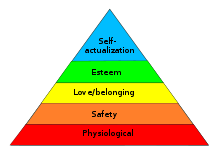 Maslow'un İhtiyaçlar Hiyerarşisi20.yy.'ın ortalarında doğan bu yaklaşımda her bir bireyin kendi geleceğine yön vermede özgür olduğunu, geniş bir kişisel gelişim kapasitesine sahip olduğunu, önemli miktarda içsel değere ve kendini gerçekleştirme potansiyeline sahip olduğuna dikkat çekilir. Davranışçılık ve psikanalizdeki determinist tutuma bir tepki olarak doğmuştur. Hümanistlere göre insanlar, çevresel ve içsel faktörlerin esiri değildirler çünkü hür iradeleri, seçme özgürlükleri ve kendi davranışlarını denetleme güçleri vardır. Başlıca temsilcisi Abraham Maslow'dur.Bilişsel yaklaşım1950'lerden itibaren gelişip yaygınlaşan bu yaklaşımda insan tepkilerinin çevredeki uyarıcılar karşısında pasif olduğu görüşüne karşı çıkılır ve insan zihni uyarıcıları algılayan, yorumlayan ve anlamlandıran aktif bir varlık olarak kabul edilir. Bilginin insan zihninde nasıl işlemlendiğinin ve depolandığının incelenmesi hedeflenir. Bu amaç doğrultusunda akıl yürütme, tümevarım ve deney ile veri toplanır. Önemli temsilcilerinden biri Jean Piaget'dir.Biyolojik yaklaşım (davranışsal nörobilim, psikolojik biyoloji)Bu yaklaşımda davranışların nedenlerini anlayabilmek için organizmanın biyolojik yapısını anlamak gerektiği savunulur. Kişinin öğrenme süreçlerini, kişiliğini, belleğini, güdülerini, duygularını ve problemlerle başa çıkma tekniklerini etkilemek üzere genlerin, hormonlarının ve sinir sisteminin dış çevre unsurları ile nasıl bir etkileşime girdiği incelenir ve bu incelemelerde deneysel yöntem kullanılır.Sosyokültürel yaklaşımKültürel ve etnik benzerlikler ve farklılıkların kültürün üyelerinin zihinsel süreçleri ve davranışları üzerindeki etkisini inceler.TEMEL ALT ALANLARIDeneysel PsikolojiDaha çok laboratuvar deney metodu kullanılarak temel davranışsal süreçlerin incelendiği bilim dalıdır. Deneysel psikologlar, hayvan davranışlarını da inceler ve insan davranışlarıyla ilişkilendirirler. Deneysel psikoloji içindeki önemli alt dallardan biri; bilginin işlenmesi, belleğimizde depolanması, depodan geri çağrılması ve problem çözme durumlarına uygulanması gibi bilgi işleme sürecini çalışan bilişsel psikolojidir. Bilişsel psikoloji; nörobilim, felsefe ve dilbilim ile yakından ilgilidir. Bu alanın pratik uygulamaları, hafızanın nasıl geliştirileceğini, karar vermenin doğruluğunu artırmayı veya öğrenmeyi desteklemek için eğitim programlarının nasıl kurulacağını içerir. Deneysel psikolojinin bir başka alt alanı ise, fizyolojik psikolojidir. Fizyolojik psikolojide çeşitli içsel süreçlerin (duyum, algı, motivasyon, düşünme, bellek, dikkat, güdülenme, duygulanım vb.) ve davranışların (iletişim, yeme, okuma, uyuma, öksürme, tiksinme vb.)altında yatan fizyolojik süreçler araştırılır.Gelişim Psikolojisiİnsanın doğum öncesinden başlayarak ölümüne kadar yaşa bağlı davranış değişikliklerinin sistematik olarak incelendiği bilim daldır. Gelişim psikologları, insan hayatını çeşitli dönemlere (doğum öncesi, bebeklik, çocukluk, ergenlik, orta yaş ve yaşlılık) ayırarak her dönemin kendine özgü özelliklerini ortaya koymaya çalışır. Gelişimini inceledikleri konular çeşitlilik arz eder: İnsanların motor becerilerinin, problem çözme becerilerinin, ahlaki anlayışlarının gelişimi incelenebilir ve dil edinimi, benlik kavramının ve kimliğin oluşumu veya duygusal gelişim, gelişim psikologlarının çalışma konusu olabilir.Kişilik PsikolojisiKişiliğin ne olduğunu, nasıl ortaya çıktığını ve gelişimini inceleyen bilim dalıdır.NöropsikolojiBiyolojik sistemler ile zihnin işlevi ve davranış arasındaki ilişkiyi inceleyen bilim dalıdır. Nöropsikologlar, beynin biyokimyasal mekanizmalarını, beyin yapılarının fonksiyonlarını, kimyasal ve fiziksel değişikliklerin davranışlara ve duygulara etkisini araştırırlar. Merkezi sinir sistemi bozukluklarının teşhis ve tedavisi ile ilgilenirler.Psikometrik PsikolojiPsikolojik bilginin (istatistiki verilerin) elde edilmesi ve uygulanması sırasında kullanılacak teknik ve yöntemleri geliştiren bilim dalıdır. Psikometrik psikologlar; zeka, kişilik, yetenek ve tutumlarla ilgili testler geliştirirler. Bu testler, klinik danışmanlık, iş yaşamı, adli, sağlık, endüstri ve okul gibi alanlarda kullanılır. Ayrıca araştırma desenleri, veri analizi ve verinin yorumlanması konularında da faaliyet gösterirler.Sosyal PsikolojiHer bir bireyin duygu, düşünce ve davranışlarının diğerlerinden nasıl etkilendiğini; kişinin davranışlarının kendi kişisel özellikleri ve toplumsal özelliklerin ortak etkisi ile nasıl şekillendiğini inceleyen bilim dalıdır. Düşünce, duygu ve davranışları kişiler arası, grup-içi ve gruplar arası düzeyde inceler.UYGULAMA ALANLARIAdli PsikolojiBu alanda çalışanlar mahkemelerde uzmanlıkları ile hakime yardımcı olurlar; "Suçlu suçu işlerken akli dengesi yerinde miydi?” ve “Yargıda adil karar verilmesini etkileyen psikolojik etmenler nelerdir?” gibi sorulara psikoloji biliminin ilke ve yöntemleri dahilinde cevap ararlar. Islahevi, hapishane ve adli tıp enstitülerinde ve hukuk kurumlarında görev alırlar.Çevre PsikolojisiFiziksel çevre ile insan davranışlarının etkileşimini inceler. Hem çevrenin psikolojik etkilerini hem de insan etkinliklerinin sosyal ve fiziksel çevre üzerine etkilerini çalışır.[17]Danışmanlık PsikolojisiBireyin kendi yaşamının değişik yönleriyle ilgili kararlar vermesine yardımcı olabilecek bilgi ve yetenekleri bireyde geliştirmeyi amaçlar. Gündelik yaşamda normal konuların konuşulduğu, uyum sorunları, karar vermede zorluk yaşayan bireylere yönelik yardım hizmetidir. Mesleki, akademik sorunları olan kişilere danışmanlık yapılır. Burada kişinin ilgileri, yetenekleri, yönelimleri ve kişilik özellikleri göz önünde bulundurulur. Bireylerin kişiler arası ilişkilerinin işlevselliğini arttırmayı hedefler. Uyum problemi yaşayan veya karar verme zorluğu ile karşı karşıya olan bireylere ihtiyaç duyduğu psikolojik desteği sağlar. Hafif duygusal, kişisel sorunlar ile uğraşır.Eğitim PsikolojisiBu alanda çalışanlar başarılı eğitim teknikleri geliştirme, öğrenci-öğretmen ilişkisinin kalitesini arttırma, öğrenci değerlendirme sistemlerine adil, eğitici ve motive edici bir biçim verme alanlarında çalışmalar yapar.Endüstri ve Örgüt Psikolojisiİnsanların zihinsel süreçlerini ve davranışlarını iş yaşamı bağlamında inceleyen bilim dalıdır. Psikoloji biliminin kuramsal yaklaşımların ve bilgi birikiminin iş yaşamında iyileştirmeler yapmak üzere kullanılmasını hedefler. I/Ö psikologları uygun işe uygun eleman yerleştirilmesi, iş yerlerindeki çalışma koşullarının iyileştirilmesi, çalışma motivasyonunun yükseltilmesi, iş yaşamındaki otomasyonun çalışanlar üzerinde etkisi, insan-makine ilişkisi gibi konularda çalışmalar yapar.Klinik PsikolojiUyum, sakatlık ve rahatsızlık ile ilgili problemleri anlamak, tahmin etmek ve azaltmak için bilimi, teoriyi ve uygulamayı bütünleştirir. Uyum, ayarlama ve kişisel gelişimi destekler. Bir klinik psikolog, farklı kültürler ve sosyoekonomik düzeylerde bir kişinin hayatı boyunca insan performansının entelektüel, duygusal, biyolojik, psikolojik, sosyal ve davranışsal yönlerine odaklanır.Sağlık PsikolojisiBu alanda çalışanlar; insanların hastalıklarla nasıl baş edebildiği, fiziksel acıyı nasıl en etkili bir biçimde denetleyebilecekleri, neden bazı insanların tıbbi önerilere uymadıkları, insanların sağlıkla ilgili kötü alışkanlıklarının nasıl değiştirilebileceği, sigara bırakma, kilo verme, stresi kontrol altına alma gibi konularda etkili programların ve sağlık kampanyalarının nasıl düzenlenebileceği, hasta ve hekim arasında iyi ilişki kurmanın nasıl mümkün olabileceği ve sağlık personelinin çalışma ortamındaki psikolojik sorunlarının giderilmesi gibi konularda psikoloji biliminin sunduğu bilgi ve yöntemlerden hareketle çalışmalar yapar.Spor PsikolojisiBu alanda çalışanlar, spor ortamındaki davranışları inceler; sporcuların odaklanma, motivasyon, duygu durumu gibi psikolojik özelliklerinin denetlenerek spor performanslarının artırılması için ve spor takımlarında liderlik, beraberlik, çatışma ve rekabet gibi süreçlerin denetlenerek takımın uyumluluğunun ve performansının artırılması için çalışmalar yapar.PSİKOLOJİDE ÖNCÜ KADINLAR Psikoloji biliminin geliştiği yıllarda, pek çok farklı bilimde olduğu gibi, kadınlara yönelik önyargılar kadın bilim insanlarının psikoloji alanına katılımını engellemiştir. Bu durum, psikoloji bilimindeki çeşitli yaklaşımların ünlü temsilcilerinden her birinin erkeklerden oluşmasına yol açmıştır. Ancak karşılaştıkları engellere rağmen psikolojiye önemli katkılar yapan bilim kadınları vardır.[15]Christine Ladd-Franklin (1847-1930): John Hopkins Üniversitesi'nde psikoloji doktorasını 1880'li yılların ortasında tamamlamış, ancak 40 yıl sonra kadınlara doktora derecesi vermenin uygun olduğuna karar verilerek kendisine doktor unvanı verilmiştir. Renkleri görme ile ilgili çok itibar gören bir evrimsel kuram geliştirmiştir.Margaret Floy Washburn (1871-1939): Psikolojide doktora derecesi alan ilk kadındır. Doktorasını Cornell Üniversitesi'nden almıştır. Hayvan davranışları ile ilgili çalışmaları vardır.Leta Stetter Hollingworth (1886-1939): Çocuk gelişimi ve kadınlarla ilgili konulara odaklanan ilk psikologlardandır. Kadınların adet dönemindeyken yeteneklerinin düştüğüne dair 1900'lerin başında popüler olan görüşü çürütecek veriler toplamıştır.Mary Whiton Calkins (1863-1930): 1905'te Amerikan Psikologlar Derneği'nin ilk kadın başkanı olmuştur. Doktora eğitimini Harvard Üniversitesi'nde tamamlamıştır. William James tarafından en başarılı öğrencilerinden olarak tanıtıldığı halde Harvard Ünviersitesi ona kadın olması sebebiyle doktor unvanını vermeyi reddetmiştir.,Karen Horney (1885-1952): Kişiliğin arkasındaki sosyal ve kültürel özelliklere odaklanmıştır.Anna Freud (1895-1982): Sigmund Freud'un kızı olan Anna Freud, anormal davranış tedavisinde önemli katkılar yapmıştır.Mamie Phipps Clark (1917-1983): Çocuğun ten renginin büyürken ırksal farklılıkları algılamasını nasıl etkilediğine yönelik öncü çalışmalar yapmıştır.